ДОКУМЕНТИРОВАННАЯ ПРОЦЕДУРАПРАВИЛА СЕРТИФИКАЦИИ ПРОДУКЦИИПСП СМ ОС 01:2023Вид экземпляра: ИнформационныйПеред использованием документации системы менеджмента убедитесь в его актуальности---1 ОБЛАСТЬ ПРИМЕНЕНИЯ 1.1 Настоящие правила сертификации продукции является документом системы менеджмента а, разработана с учетом требований раздела «Требования к процессу» пунктов 7.1-7.11 O'z DSt ISO/IEC 17065:2015. 1.2 Правила сертификации продукции устанавливает требования ко всем этапам сертификации продукции согласно области аккредитации.1.3 Требования настоящих правил сертификации продукции (далее по тексту – правила) обязательны для применения органом по сертификации продукции «TOSHKENT» (далее по тексту – ОС) при Государственном учреждение «Узбекский центр научных испытаний и контроля качества» (далее по тексту – ГУ «UzTest»).2 ССЫЛКИ В настоящих правилах используются ссылки на следующие документы:3 ТЕРМИНЫ И ОПРЕДЕЛЕНИЯ В настоящих правилах применены следующие термины с соответствующими определениями:4 ПОРЯДОК СЕРТИФИКАЦИИ ПРОДУКЦИИ4.1 Общие положения4.1.1 Орган по сертификации продукции в рамках своей деятельности применяет схемы №№ 1, 2, 3, 4, 7, 7А, 8 и 9 сертификации.Схемы сертификации продукции ОС выбирает с учетом:- предложений заказчиков;- объема и срока поставок;- методов испытаний;- особенностей производства и риска нарушения его стабильности, а также потенциальной опасности данной продукции для потребителей.Рекомендуемые схемы сертификации, применяемые в НСС Уз, приведены                                          в приложении № 1 к Правилам 1458 (1458-4), а именно:Схема № 1 применяется при сертификации типового образца и предусматривает испытание продукции в АИЛ по обязательным показателям в первую очередь по безопасности. Данная схема также применяется при отсутствии четко определенного НД на продукцию.Схема № 3 применяется при сертификации производимой продукции                                                и предусматривает испытание продукции в лаборатории для проверки обязательных показателей и обследование производства. Данной схемой предусматривается проведение инспекционного контроля на предприятии с проведением испытаний продукции, взятой                      у изготовителя.Схема № 4 применяется при сертификации производимой продукции и предусматривает испытание продукции в лаборатории для проверки обязательных показателей и обследование производства.Данной схемой предусматривается проведение инспекционного контроля продукции путем проведения испытаний образцов, взятых как из сферы торговли (у потребителя), так и из производства.Схема № 7 применяется при сертификации партии продукции и предусматривает испытание продукции.Схема № 7А применяется при сертификации продукции (кроме транспортных средств) в рамках одного внешнеторгового договора (контракта) и предусматривает испытание продукции в лаборатории для проверки обязательных показателей.  Схема № 8 применяется при сертификации каждого единичного изделия.Схема № 9 применяется при сертификации продукции и предусматривает декларирование соответствия продукции требованиям ее безопасности.СХЕМЫподтверждения соответствия продукции путем сертификации соответствия4.1.2 Требования к продукции, на соответствие которым проводится оценивание продукции заказчика, установлены в конкретных стандартах и других нормативных документах, которые приведены в действующей области аккредитации.4.1.3 Если требуются разъяснения по применению этих документов (см. 4.1.2) для конкретной схемы сертификации, они могут быть сформулированы – независимым экспертами или лицами, входящей в состав постояннодействующей комиссии, которые являются беспристрастными лицами, обладающими необходимой технической компетенцией, и по запросу предоставляются органу по сертификации.4.1.4 Согласно разделу 7 O'z DSt ISO/IEC 17065:2015 с дополнением Пр. 1458                                   и Пр. 1464 процесс сертификации состоит из следующих этапов:Заявка на проведение сертификации продукции в Национальной системе сертификации Республики Узбекистан (далее по тексту – заявка) (подача заявки на сертификацию ОС);Анализ (рассмотрение) заявки; Изучение и проверка соблюдения прав на объекты интеллектуальной собственности (товарные знаки, знаки обслуживания, наименования мест происхождения товаров, географические указания и промышленные образцы) (далее — ОИС);Принятие решения по заявке;Оценивание:- анализ НД на заявленную продукцию и других документов, представленных к заявке;- подготовка и утверждение программы испытаний;	- идентификация, отбор и доставка образцов в аккредитованную испытательную лаборатория (далее по тексту – АИЛ);- проведение испытания образцов в АИЛ;- списание или возврат образцов (проб) продукции;- обследование состояния производства продукции (для схемы сертификации 3).Анализ данных (полученных результатов).Решение по сертификации (выдача сертификата соответствия или отказ в его выдаче);Документация по результатам сертификации;Реестр сертифицированной продукции (Регистрация сертификатов соответствия в Государственном реестре НСС Уз);Инспекционный контроль;Изменения, влияющие на сертификацию;Приостановление, отмена или прекращение сертификации;Записи;Жалобы и апелляции;Конфиденциальность информации.4.1.5 Этапы сертификации состоит из шагов:- семи для схемы 7 и 7А;- восьми для схемы 3 и 4, которые осуществляются через таможенную информационную систему (далее по тексту – ТИС) «Единое окно» согласно п. 1 к ПП-4297 от 23.04.2019 г. в целях упрощения торговых процедур и электронных деловых операций.4.2 ЭТАПЫ (ШАГИ) СЕРТИФИКАЦИИ ПРОДУКЦИИ4.2.1 Заявка - ШАГ 1 → основная информация 4.2.1.1 В заявку включена вся необходимая информация для осуществления ОС процесса сертификации согласно соответствующей схеме сертификации.4.2.1.2 Подача заявки на проведение сертификации продукции в НСС РУз осуществляется через веб-сайт: singlewindow.uz с помощью ЭЦП ключа заявителя, который производится в ТИС «Едином окне» под движением «шаг 1 → основная информация».4.2.1.3 В заявке изложена информация для осуществления процесса сертификации ОС согласно соответствующей схеме сертификации.4.2.1.4 Форма заявки на проведение сертификации продукции в НСС РУз приведена              в Приложение № 2 Пр. 1458 и содержит следующее:- наименование ОС;- адрес ОС;- надпись «Заявка на проведение сертификации продукции в Национальной системе сертификации Республики Узбекистан»;- наименование заказчика (предприятия-изготовителя, поставщика или Ф.И.О. индивидуального предпринимателя);- адрес заявителя;- надпись «в лице__________ заявляет, что______________», где указывается:                          «- Ф.И.О. руководителя (от заявителя); - наименование, вид продукции; код ТН ВЭД; надпись: выпускается серийно или партия; каждое изделие (при единичном производстве)»;- надпись «выпускается по_____________», где указывается «наименование документации изготовителя»;- надпись «соответствует требованиям», где указывается «наименование и номера нормативных документов»;- надпись «и просит провести сертификацию данной продукции на соответствие требованиям указанных документов по схеме», где указывается «номер схемы сертификации»;- надпись «Дополнительные сведения», где указывается наличие санитарно-эпидемиологического заключения и др. документ.Также в форме, приведенной в электронном виде, имеется надпись: «☐ образец маркировки; ☐ товарно-транспортная накладная, инвойс, счет фактура» от ____________________.Оформление заявки завершается со стороны заявителя (или представителя от заявителя), где указывается под надписью «Заявитель» его «Ф.И.О.» и проставляется подпись. Заявка датируется от той даты, с которой подана заявка и проставляется, где указана надпись «дата».4.2.2 Анализ (рассмотрение) заявки4.2.2.1 После поступления заявки ОС осуществляет её анализ.Исходные данные, изложенные в заявке, изучаются со стороны сотрудников ОС для убеждения в том, что:- информация о заявителе и продукции четко сформулированы для подтверждения соответствия; - любое, разногласие или непонимание между ОС и заявителем разрешено, в том числе по документам технического регулирования: - наличие права проведения сертификации данной продукции исходя из области аккредитации; - имеются внутренние и внешние ресурсы в целях проведения сертификации; - ОС обладает компетентностью и возможностью для проведения сертификации.4.2.2.2 Если ОС, не имеет предыдущего опыта в области, заявляемой заявителем на сертификацию, он проводит процедуру идентификации продукции, включающую сведения о: - типе продукции, или - нормативном документе, или - схеме сертификации. 4.2.2.3 В случаях, когда ОС не имел опыта в области, заявляемой заявителем на сертификацию ОС гарантирует, что он:- обладает компетентностью виде области аккредитации;- имеет возможности виде внешних и внутренних ресурсов;- поддерживает записи, обосновывающие принятие решения по проведению работ по сертификации.4.2.2.4 ОС отказывается от проведения сертификации продукции, если:- в области аккредитации ОС отсутствует данная продукция;- заявителем в заявке указанная информация является не полной или не адекватной;- заявитель не произвел предварительной оплаты за услуги по сертификации;- из-за отсутствия возможности ОС виде внешних и внутренних ресурсов, также временной загруженности.4.2.2.5 Продукция, произведенная в период действия сертификата соответствия, считается сертифицированной и повторной сертификации не подлежит. Подтверждением сертификации продукции служит знак соответствия и дата изготовления в эксплуатационной и сопроводительной документации. По требованию заявителя ОС предоставляет обоснованный отказ от проведения сертификации.4.2.3 Предоставление документов4.2.3.1 При сертификации ввозимой продукции должны быть представлены следующие документы: - образец маркировки продукции или информация о продукции;- копия внешнеторгового договора (контракта), где указан конкретный объем (количество) ввозимого товара и соглашения(й) между поставщиком и получателем продукции при сертификации продукции по схеме № 7А (п. 12 Пр. 1458-4).Примечание: Согласно п. 5 ПП-4297 запрещается истребовать на ввозимую продукцию:- товаросопроводительных документов с отметкой о прибытии на таможенную территорию Республики Узбекистан (товарно-транспортная накладная, инвойс, счет-фактура и другие);- копии нормативного документа, копии санитарно-эпидемиологического заключения - при выдаче сертификата соответствия на импортируемые товары;- с 1 января 2020 года - оригиналов и копий документов разрешительного характера, выдаваемых уполномоченными органами, на бумажных носителях, за исключением документов, требующих оформления на специальных бумажных бланках согласно международным договорам — при таможенном оформлении товаров и транспортных средств, а также выдаче сертификатов соответствия на импортируемые товары.4.2.3.2 При сертификации производимой продукции должны быть представлены следующие документы:- копия нормативного документа на производимую продукцию;- образец маркировки продукции (информация о продукции);- при наличии, копия санитарно-эпидемиологического заключения, содержащего результаты испытаний в лаборатории органа государственного санитарного надзора и сведения о других требованиях, установленных в НД.4.2.3.3 Необходимость проведения санитарно-эпидемиологической экспертизы определяется ОС при наличие соответствующих санитарно-эпидемиологических требований в НД на заявленную продукцию. Данные процедуры могут проводится одновременно с сертификационными испытаниями и должны быть завершены с предоставлением соответствующих документов заявителю до выдачи сертификата соответствия.  4.2.4 ШАГ 2 → решение по заявке на проведение сертификации4.2.4.1 По завершению анализа заявок, если будут соблюдены процессы, указанные выше, выполняется ее принятие в ТИС «Едином окне» под движением «шаг 2 → решение по заявке на проведение сертификации».Решение по заявке на проведение сертификации принимается не позднее двух дней после принятие её. 4.2.4.2 Форма решения по заявке на проведение сертификации приведена в Приложение 3 Пр. 1458.Решение по заявке на проведение сертификации содержит следующее:- наименование и адрес ОС;- надпись «Решение по заявке на проведение сертификации»;- номер и дату принятия данного решения;- наименование заявителя;- наименование продукции, код ТН ВЭД;- схема сертификации;- наименование и адрес АИЛ;- наименование и обозначение НД;- ссылка на обследования производства (схема 3) (наименование организации, её адрес и вид обследования);- форма оплаты работ;- ссылка на документы, которые необходимо будет предоставить.Решение по заявке на проведение сертификации утверждается под грифом «Утверждаю» руководителем органа по сертификации.4.2.4.3 При отрицательном результате анализа заявки, выполняется процедура через «Единое окно» на предмет «не принятия заявки». В данном случае исполнитель осуществляет переговоры с заявителем на предмет указания тех замечаний, которые необходимо будет устранить, например: форма собственности заявителя приведены не верно или не полное указания наименования продукции или не верное указания НД на продукцию и т.д.4.2.4.4 После устранения замечаний в заявке со стороны заявителя продолжаются следующие шаги, указанные в «Едином окне».4.2.4.5 Заявка и решение по заявке на проведение сертификации регистрируются в «Книге регистрации заявок и решений по сертификации продукции», где графа 1                             «№ регистрации» одновременно является регистрационным номером заявки и решения по заявке на проведение сертификации (Приложение 1). 4.2.5 Соглашение по сертификацииПроцесс заключения нижеуказанных соглашений осуществляется по ДП ОС 01:2023:- соглашение на проведение работ по подтверждению соответствия;- соглашение о предоставлении права применения сертификата соответствия и знака соответствия.4.3 ОцениваниеПроцесс оценивания подразумевает: а) анализ НД на заявленную продукцию и других документов, представленных к заявке;b) подготовка и утверждение программы испытаний;	c) идентификация, отбор и доставка образцов в АИЛ;d) проведение испытания образцов в АИЛ;e) обследование состояния производства продукции (схема № 3).4.3.1 Анализ НД на заявленную продукцию и других документов, представленных к заявке4.3.1.1 Требования к продукции, на соответствие которым проводится сертификация продукции, установлены в нормативных документах (далее по тексту – НД), указанных в области аккредитации ОС.4.3.1.2 При сертификации осуществляется подтверждение соответствия продукции требованиям, установленными НД на сертифицируемую продукцию, содержащими перечень характеристик (показателей), подлежащих проверке при сертификации, методы контроля и испытаний. В случае отсутствия в НД раздела о сертификационных испытаниях или применения межгосударственного стандарта, то ОС из всего комплекса характеристик, указанных в НД или в международном стандарте, выбирает в первую очередь показатели, характеризующие требования по безопасности.4.3.1.3 Требования НД к маркировке должны обеспечить однозначную идентификацию продукции, а также содержать указания об условиях применения, месте и способе нанесения, а также - требования к упаковке, транспортированию хранению и др.4.3.1.4 При отсутствии в республике НД на ввозимую продукцию, подлежащую обязательной сертификации, сертификационные испытания по показателям качества и безопасности осуществляются на соответствие требованиям аналогичных видов продукции.4.3.1.5 В случае непредставления заявителем необходимого НД или технических характеристик по безопасности на ввозимую продукцию сертификация данной продукции осуществляется по документации на аналогичные виды продукции или на основании санитарно-эпидемиологического заключени с проведением ее идентификации.Сертификация продукции, не имеющей НД, не подлежащей санитарно-эпидемиологическому заключению, а также при отсутствии лаборатории для испытаний, проводится путем идентификации.4.3.1.6 При обязательной сертификации кроме НД на конкретную продукцию используются стандарты по безопасности, стандарты на методы испытаний, законодательные акты и другие, официально изданные НД, устанавливающие обязательные требования к продукции.  4.3.1.7 Необходимость проверки всех требований НД при сертификации определяет ОС в каждом конкретном случае, с учётом имеющихся у него дополнительных документов (сертификат на систему качества или производство, протоколы испытаний компетентных организаций, техническая документация поставщика и др.).4.3.1.8 При добровольной сертификации заказчик совместно с ОС, выбирает НД и определяет номенклатуру характеристик сертифицируемой продукции (в том числе обязательных) и методы их определения.4.3.1.9 Экспортируемая продукция сертифицируется по стандартам, гармонизированным с международными стандартами или аналогичными НД.4.3.2 Подготовка и утверждение программы испытанийСертификация продукции осуществляется на основе программы испытаний, размещенных на официальном сайте Агентства по техническому регулированию (п. 11                     ПП 4419).При отсутствии программы испытаний, размещенного на официальном сайте Агентства по техническому регулированию она составляется со стороны сотрудников ОС, ответственных за процесс сертификации продукции. Программу сертификационных испытаний, составленный ОС утверждает руководитель ОС и подписывает сотрудник ОС (Приложение 2).4.3.3 Идентификации и отбора образцов (проб)4.3.3.1 Идентификации образцов (проб)Идентификация и отбор образцов (проб) продукции осуществляется на месте его нахождения (хранения) в присутствии заявителя или его представителя и представителей таможенных органов, или ответственных лиц за хранение товара (в зависимости от схемы сертификации) в срок не позднее двух дней со дня подачи заявки.Идентификация проводится на всех этапах, начиная от приема заявки до выдачи сертификата соответствия заявителю.Идентификация образцов проводится с двумя целями:- для установления тождественности характеристик продукции ее существенным признакам;- для установления тождественности образцов той продукции, которая заявлена на подтверждение соответствия.Идентификацию продукции проводит: при сертификации – орган по сертификации или по его поручению другой компетентный орган - аутсорсер.Примечание: В настоящее время ОС в части идентификации и отбора в другие компетентные органы не обращается, данная процедура осуществляется силами самим ОС.   Ответственным за идентификацию является сотрудник ОС, назначенный для исполнения данной процедуры.Контроль за выполнением идентификации осуществляет руководитель ОС.При положительном результате идентификации продукции производится отбор образцов (проб), которая оформляется актом идентификации и отбора образцов (проб) продукции.Идентификация несоответствующей продукции, не отвечающей установленным требованиям, позволяет своевременно выявить и исключить возможность ее попадания к потребителю (заказчику).4.3.3.2 Отбор образцов (проб)При положительном результате идентификации продукции производится отбор образцов (проб), которая оформляется актом идентификации и отбора образцов (проб) продукции.Отбор образцов при обязательном подтверждении соответствия осуществляют для их испытаний и измерений с целью распространения полученных результатов на совокупность продукции (представленная партия продукции или серийный выпуск продукции), из которой были извлечены эти образцы. Различаются условия отбора образцов для разных видов продукции.Общие принципы отбора образцов таковы:1) образец должен отражать место отбора;2) образец должен отражать условия её отбора;3) образец должен быть сохранен и доставлен в лаборатории при таких условиях, чтобы состав испытуемых компонентов и свойства испытуемого образца оставались неизменными;4) образец должен отбираться в том объеме, который соответствует нормативным документам и методам испытаний и достаточен для проведения испытаний.Подготовка к отбору пробПравильному отбору образцов предшествуют следующие подготовительные процедуры:- изучение нормативных и других документов, которые описывают отбор образцов;- выбор способа отбора образцов (ручной, с помощью пробоотборника или автоматический);- подготовка оборудования для отбора образцов;- подготовка тары, в которую будут собраны образцы;- определение способа хранения образцов;- подготовка к ведению специальных записей о процедуре отбора образцов (акт идентификации и отбора образцов);- обеспечения безопасности во время отбора образцов.Образцы, представленные отбору с расхождением в маркировке и в заявке, либо с очевидными внешними отклонениями, не подлежат отбору и дальнейшей сертификации. Заявителю выдается мотивированный отказ в выдаче сертификата соответствия.При отборе образцов продукции, контролируется:- состояние упаковки;- наличие этикеток или маркировки на образцах;- комплектность;- внешний вид образцов;- сопроводительная документация;- дата изготовления, срок годности (при необходимости).Количество образцов, порядок отбора, правила идентификации и хранения устанавливаются в нормативных документах в области технического регулирования. Также количество образцов, отбираемых для сертификации партии продукции, ввозимой в Республику, определяет ОС с учетом обеспечения проведения испытаний, согласно НД на методы испытаний.4.3.4 ШАГ 3 → акт идентификации и отбора образцов (проб)4.3.4.1 При положительном результате идентификации продукции и отбора образцов (проб) оформляется акт идентификации и отбора образцов (проб) продукции, после выполняется следующее действие: «шаг 3→акт идентификации и отбора образцов (проб)», который заполняется в электронном виде через ТИС «Единое окно».4.3.4.2 При отрицательных результатах идентификации, отбор образцов не осуществляется и через ТИС «Единое окно» в соответствующем «значке» указывается причина отказа в продолжении процесса сертификации.  При этом заявителю или владельцу продукции предлагается внести коррективы в отношении представленной на испытания продукции.Акт идентификации и отбора образцов (проб) составляется по форме, приведенной                 в Приложение № 5 Пр. 1458-2 в двух экземплярах, один из которых вручается заказчику.4.3.5 Доставка образцов в АИЛ и проведение испытаний4.3.5.1 При юридическом лице имеется аккредитованная испытательная лаборатория, с которой ОС взаимодействует при осуществлении своей деятельности. 4.3.5.2 Доставка образцов в АИЛ осуществляется сотрудниками ОС в условиях, исключающих возможность изменения свойства пробы, способных повлиять на качество результатов испытаний (время доставки и т.п.).4.3.5.3 Отобранные пробы транспортируют в соответствии с условиями, установленными в НД на конкретный вид продукции. В процессе транспортирования образцов следует соблюдать меры предосторожности, чтобы предотвратить воздействие внешних факторов и других неблагоприятных условий во избежание порчи образцов (проб). 4.3.5.4 Отобранные пробы маркируются, сопровождаются актом идентификации и отбора образцов и программой испытаний.4.3.5.5 Также проводятся испытания на месте нахождения объекта испытаний. В таком случае представители лаборатории совместно с сотрудниками ОС выезжают на место нахождения для дальнейшего проведения испытаний объектов испытаний.4.3.5.6 Ответственность за хранение, своевременность, качество и достоверность испытаний образцов, качество оформления результатов испытаний несет лаборатория. Протоколы (отчеты) испытаний должны быть оформлены в соответствии                                                       O'z DSt ISO/IEC 17025:2019.4.3.5.7 Протоколы (отчеты) испытаний представляются заказчику и в ОС. Протоколы (отчеты) испытаний, представленные в ОС, подлежат хранению в течение действия срока сертификата соответствия, но не менее одного года.4.3.5.8 Заявитель также может представить в ОС протоколы или отчеты испытаний (с учётом их срока действия), проведённых при разработке и постановке продукции на производство, или документы об испытаниях, выполненных отечественными или зарубежными испытательными лабораториями, аккредитованными или признанными в НСА Уз.4.3.6 ШАГ 4 → информация об испытании продукции4.3.6.1 После завершения испытаний выполняется следующее действие: «шаг 4→информация об испытании продукции», который заполняется в электронном виде через ТИС «Единое окно».4.3.6.2 Форма «Информация об испытании продукции» содержит следующее:- наименование АИЛ (автоматически с решения с № аккредитации);- дата сдачи в АИЛ продукции;- дата оформления протокола;- № протокола;- результаты испытаний;- специалист, проводивший испытание.4.3.6.3 При отрицательных результатах испытаний ОС через ТИС «Единое окно» сообщает заказчику причины отказа в выдаче сертификата соответствия.В случае не подтверждения соответствия ввозимого товара требованиям по качеству и безопасности, ОС выдается заказчику и в Государственный таможенный комитет официальное заключение о несоответствии данной продукции.А также через ТИС «Единое окно» передается информация в агентство технического регулирования.  4.3.7 Списание или возврат образцов (проб) продукцииПо продукции, полностью разрушенной, частично разрушенной или не подвергшейся разрушению в период испытания, составляется акт о списании (возврате) продукции в присутствии заявителя (или его представителя), по форме согласно приложению № 6                           Пр. 1458-2.4.3.8 Обследования состояния производства продукции (схема № 3, 4)4.3.8.1 Перед посещением предприятия, сотрудник ОС ознакомляется НД по сертификации продукции, а также анализирует результаты предыдущих обследований условий производства и инспекционного контроля за сертифицированной продукцией (если повторно).4.3.8.2 Сотрудник ОС, осуществляющий обследования производства с заявителем, согласовывает дату и время проведения обследование производства, а также выполнения им условий соглашений.4.3.8.3 В процессе обследовании состояния производства анализируется следующее:а) наличие НД на выпускаемую продукцию, заявленную к сертификации продукцию;б) наличие и состояние собственной лаборатории, или договора с одобренными или аккредитованными испытательными лабораториями, осуществляющей контроль качества сырья и готовой продукции;в) оснащенность технологических процессов при производстве продукции технологическим оборудованием, средствами измерений и их состояние (поверка);г) соблюдение технологических режимов при производстве продукции;д) наличие специалистов, осуществляющих производство и контроль продукции;е) наличие условий хранения и транспортирования готовой продукции и сырья.4.3.8.4 Срок проведения обследования не должен превышать 10 дней с момента отбора образцов.4.3.8.5 По результатам обследования условий производства составляется документ «Акт обследования условий производства при сертификации продукции» (Приложение 3) в двух экземплярах, один экземпляр которой вручается изготовителю, а второй экземпляр направляется в ОС.4.3.8.6 При проведении обследования производства сертифицируемой продукции сотрудник ОС отражает в оформляемом акте следующие вопросы:- изучения действующей нормативной, конструкторской и технологической документации; ее наличие, срок действия, наличие отметки о регистрации в агентстве технического регулирования или других уполномоченных органах, объём и правильность отражения в документации технических требований безопасности и методов испытаний;- своевременность внесения изменений в действующую нормативную, технологическую и конструкторскую документацию;- наличие на предприятие служб качества, ответственные лица по стандартизации, метрологии и их деятельность в соответствии с действующими положениями (для крупных производственных предприятий);- порядок контроля качества готовой продукции. Учет и отчетность. Обратная связь с производством и его документальное оформление. Эффективность контроля, полнота, достоверность, влияние на качество при производстве;- наличие на предприятии ответственного лица, несущего ответственность за состояние средств измерений. Учет и состояние средств измерений и испытаний;- обеспеченность технологических процессов средствами измерений и испытаний, методиками проведения испытаний;- наличие на предприятие собственной испытательной лаборатории (при её отсутствии, наличие договора с лабораторией на проведение испытаний на соответствии НД);- работа по учету и анализу рекламаций и проводимые меры;- условия хранения продукции;- своевременность и полнота выплат единовременного разового платежа за использование знака соответствия (ДП ОС 01:2023).4.3.8.7 Акт обследования условий производства с положительным результатом, является одним из оснований для выдачи сертификата соответствия.Сведения о проведенном обследовании производства приводятся в сертификате соответствия на продукцию.4.3.8.8 При установлении несоответствий в период обследования производства сотроудником ОС выдается предложение заказчику с указанием несоответствий и конкретных сроков их устранений. Сертификационные работы возобновляются после письменного извещения заявителя об устранении несоответствий.4.3.8.9 Руководитель ОС проверяет полноту отраженных вопросов в акте обследования и соблюдение сроков выполнения работ на всех этапах. После чего весь комплект документов передает для оформления сертификата (при положительных результатах). 4.3.8.10 При отрицательных результатах испытаний, а также при представлении неполного комплекта документов или другое ОС выдает письменное извещение об отказе в выдаче сертификата соответствия.4.3.8.11 К акту обследования условий производства прикладываются приложения:- акт идентификации и отбора образцов продукции и результаты - протоколы (отчеты) испытаний;- состояние средств измерений и испытаний;- справка о наличии рекламаций;- копии сертификатов (экологических и др.);- образцы маркировки и упаковки.4.4 Анализ данных (полученных результатов)4.4.1 В ОС приказом директора назначено лицо (лица) в качестве независимого эксперта. Независимый эксперт проводит анализ данных – весь материал по сертификации, которые предоставлены заявителем через ТИС «Единое окно» и оформлены сотрудниками ОС, участвовавших в процессе оценки, например на предмет правильности заполнения заявок, составления программы испытаний, акта идентификации и отбора образцов (проб), полноты проведенных испытаний и оформления результатов испытаний виде протоколов (отчетов) испытаний, акта обследования производства (схема 3), наличия сведений о маркировке и упаковке и др. документы по сертификации. 4.4.2 По комплекту документов по сертификации независимый эксперт выполняет следующее:- при полноте оформленных и предоставленных документов - решение о возможности выдачи сертификата соответствия или об отказе в выдаче сертификата соответствия, которые основываются на результатах анализа данных;- при выявлении несоответствий в пакете документов независимый эксперт направляет документы на доработку сотрудникам ОС (исполнителю данной работы), который сопровождается «Заключением о полноте отраженных вопросов».Заключение о полноте отраженных вопросов оформляется произвольной формы, где независимым экспертом отражены все выявленные несоответствия.4.4.3 После устранения выявленных несоответствий со стороны исполнителя (указанных в «Заключение о полноте отраженных вопросов») принимается решение о возможности выдачи сертификата соответствия или об отказе в выдаче сертификата соответствия.4.5 ШАГ 5 (ШАГ 6) → решение о выдаче или об отказе в выдачи сертификата соответствия – для схемы 7 и 7А; (в скобке – для схемы 3 и 4)4.5.1 ОС несет ответственность за принятие решений по сертификации. Объективность и беспристрастность работ по сертификации достигается за счет того, что каждое решение по сертификации принимает независимый эксперт, который не участвовал в проведении оценки.4.5.2 Как выше сказано в ОС приказом директора назначено(ы) лицо (лица) в качестве независимого эксперта. Независимый эксперт, основываясь на информации, полученной при проведении оценивания и анализа ряд документов по сертификации, принимает решение о выдаче или в отказе о выдаче сертификата соответствия. При этом выполняется следующее действие: «шаг 5 (шаг 6) →решение о выдаче или об отказе в выдачи сертификата соответствия», который заполняется в электронном виде через ТИС «Единое окно».4.5.3 Независимый эксперт, назначенный ОС, является штатным работником. Допускается независимым экспертом назначить сотрудника ОС, работающего по контракту.4.5.4 ОС осуществляет свою деятельность в составе юридического лица, его полномочия виде основной деятельности регламентированы Уставом, зарегистрированной в установленном порядке, где указана основная деятельность – сертификация и испытания пищевой и химической продукции.4.5.5 Руководитель ОС является штатным работником органа по сертификации, где оформлен по основному месту работы.Сотрудники ОС, являющиеся штатными работниками и нанятые по контракту, выполняют требования, указанные в O'z DSt ISO/IEC 17065:2015.Также функциональные обязанности сотрудников ОС регламентированы в должностных инструкциях, где назначены ответственные лица и исполнители процесса сертификации и инспекционного контроля.4.5.6 При отрицательных результатах сертификационных испытаний, несоблюдении иных требований, предъявляемых к сертифицируемой продукции или отказе заявителя от оплаты работ по сертификации, ОС уведомляет заявителя о принятии отрицательного решения по сертификации с обоснованием причин такого решения, путём заполнения пункта «причина отказа» в форме решения о выдаче или об отказе в выдачи сертификата соответствия, которое заполняется в ТИС «Едином окне» (смотреть шаг 5 (шаг 6) →…).Если заявитель выражает заинтересованность в продолжении процесса сертификации, ОС возобновляет процесс оценивания (см. выше) настоящего документа, при этом выявленные несоответствия в процессе сертификации должны быть устранены со стороны заявителя. Форма решения о выдаче или об отказе в выдачи сертификата соответствия приведена в приложение 4.4.6 ШАГ 5 → акт обследования – для схемы 3 и 4В данном шаге вносится информация об обследования производства, которая осуществлена по п. 4.3 настоящего документа.4.7 ШАГ 6 → заявка на оформление сертификата соответствия – для схемы 7 и 7А4.7.1 При принятии решения о выдаче сертификата соответствия выполняется следующее действие: «шаг 6→заявка на оформление сертификата соответствия», который заполняется в электронном виде через ТИС «Единое окно».4.7.2 Заявка на оформление сертификата соответствия содержит следующею информацию:- дата оформления и регистрационный номер заявки;- наименование и адрес ОС;- надпись «Заявка на оформления сертификата соответствия»;- наименование и адрес заявителя;- надпись «в лице_______________________ заявляет, что _____________», где указывается «Ф.И.О. руководителя» от заявителя и наименование, вид продукции, код ТН ВЭД, надпись «выпускается серийно или партия», каждое изделие (при единичном производстве);- надпись «выпускается по», где указывается наименование документации изготовителя;- надпись «соответствует требованиям», где указывается наименование и номера нормативных документов;- надпись «и просит провести сертификат соответствия данной продукции на соответствие требованиям указанных документов по схеме», где указывается номер схемы сертификации;- надпись «дополнительные сведения», где указывается наличие санитарно-эпидемиологического заключения и др. документ;- надпись «к заявке прилагается», где приводится перечень представленных документов, которое подчеркивается: - санитарно-эпидемиологическое заключение;- фитосанитарное заключение;- ветеринарное заключение;- заключение экологической экспертизы;- протоколы испытаний;- акт обследования производства;- маркировка продукции;- НД на продукцию.Примечание: Из документов выше указанного перечня в ОС предоставляется «- санитарно-эпидемиологическое заключение (для продукции, которая подлежит санитарно-эпидемиологическому заключению), - протоколы испытаний, - маркировка продукции, - НД на продукцию, - акт обследования производства (схема № 3).В данной заявке указывается Ф.И.О. заявителя и подписывается им в пункте «Заявитель». Также проставляется дата оформления данной заявки.4.8 ШАГ 7 → заявка на оформление сертификата соответствия – для схемы 3 и 4  В данном шаге выполняется процесс, регламентированный в п. 4.8 настоящего документа4.9 ШАГ 7 (ШАГ 8) → сертификат соответствия4.9.1 После оформления заявки на оформление сертификата соответствия оформляется проект бланка сертификата соответствия следующим образом: «шаг 7 (шаг 8) →сертификат соответствия», который заполняется в электронном виде через ТИС «Единое окно».4.9.2 В данном действие «шаг 7 (шаг 8) →…» имеется доступ предварительного просмотра. Сотрудник ОС осуществляет предварительный просмотр на предмет правильности заполнения бланка сертификата соответствия.Форма бланка сертификата соответствия приведена в приложение № 7 Пр. 1458-5, где указано следующее:- наименование и адрес органа по сертификации;- дата выдачи документа о сертификации, которая не предшествует дате принятия решения о сертификации;- наименование и адрес заказчика;- НД согласно области аккредитации;- срок действия сертификата соответствия;- любая другая информация, требуемая схемой сертификации.4.9.3 Окончательный контроль результатов сертификации осуществляет руководитель ОС по комплекту документов и заполненному бланку сертификата соответствия. Этот контроль предусматривает проверку готовых документов и результатов оценки соответствия независимым экспертом представленной на сертификацию продукции.При положительных результатах контроля, руководитель ОС и исполнитель данной работы по сертификации осуществляют электронную подпись через веб-сайт: singlewindow.uz в «шаге 7 (8) →…». Электронно-подписанный бланк сертификата соответствия через ТИС «Единое окно» поступает заявителю.4.9.4 Выдача сертификата соответствия осуществляется после или одновременно:- принятия решения по сертификации;- выполнения требований сертификации;- заключения соглашений по сертификации.  4.10 Реестр сертифицированной продукции (Регистрация сертификатов соответствия в Государственном реестре НСС Уз)4.10.1 При электронном подписании через «Единое окно» сертификата соответствия осуществляется автоматическая его регистрация, где в соответствующем пункте проставляется автоматически регистрационный номер.Таким образом в ТИС «Единое окно» ведется автоматически реестр всех выданных сертификатов соответствия.4.10.2 Также в ОС поддерживается в рабочем состоянии информация о заказчике и сертифицированной продукции, которая отражена в «Книге регистрации заявок и решений по сертификации продукции» (Приложение 1), где указывается номер бланка сертификата соответствия (при наличии) и реестр выданного сертификата.4.10.3 Книга регистрации заявок и решений по сертификации продукции содержит необходимую информацию, которую можно будет опубликовать или предоставить по запросу. Информация публикуется в СМИ, на сайте или предоставляется другими средствами и охватывает все применяемые схемы. Также ОС по запросу предоставляет информацию о статусе выданных сертификатов соответствия.4.10.4 Сертификат действителен только при наличии регистрационного номера.4.10.5 На основании выданного сертификата соответствия заключается Соглашение о предоставлении заказчику права маркирования сертифицируемой продукции знаком соответствия (ДП СМ ОС 01:2023).4.10.6 Сертификат соответствия выдается (п. 39 Пр. 1458-4):- на вывозимую продукцию – на срок годности продукции;- на ввозимую продукцию в рамках одного внешнеторгового договора (контракта) – не более чем на один календарный год;- для серийно производимой продукции – на 3 года. Сертификат соответствия выдаётся на товар одного наименования либо на группу аналогичных товаров и его действие распространяется на всю партию товара, фактически ввозимого на территорию Республики Узбекистан, но не более количества, указанного в сертификате соответствия (при этом в рамках одного внешнеторгового договора (контракта) – на объем (количество) ввозимого товара по контракту с указанием моделей, типа, артикула и (или) других идентификационных признаков продукции).4.10.7 Продукция, произведенная в период действия сертификата соответствия на серийное производство, считается сертифицированной.Не менее, чем за месяц до окончания срока действия сертификата соответствия заявитель в установленном настоящим документом порядке подает заявку в ОС с целью повторной сертификации продукции.5 ПОРЯДОК СЕРТИФИКАЦИИ ПРОДУКЦИИ ПО СХЕМЕ № 7А5.1 Порядок проведения сертификации продукции включает:- подачу заявки на проведение сертификации продукции через веб-сайт: singlewindow.uz с помощью ЭЦП ключа заявителя, который производится в ТИС «Едином окне» под движением «шаг 1 → основная информация»;- рассмотрение заявки;- анализ НД и других документов;- принятие решения по заявке;- подготовку и утверждение программы испытаний;- идентификацию продукции;- отбор и доставку образцов продукции в АИЛ;- испытания образцов сертифицируемой продукции на соответствие всем обязательным требованиям НД в области технического регулирования;- анализ полученных результатов и принятие решения о выдаче сертификата соответствия или в отказе выдачи сертификата соответствия;- заключение соглашения между ОС и получателем (товара) о проведении периодических испытаний каждой партии поставляемой продукции в течении срока действия сертификата соответствия;- оформление и выдачу сертификата соответствия с регистрацией в Реестре ОС; - проведение периодического контроля продукции, поставляемой в рамках действия сертификата соответствия на соответствие требованиям НД в области технического регулирования.5.2 Сертификация продукции проводится в соответствии с Указом Президента Республики Узбекистан от 12 апреля 2018 года № УП-5414 «О мерах по коренному совершенствованию деятельности органов Государственной таможенной службы Республики Узбекистан» в соответствии с внешнеторговым контрактом, сертификация импортной продукции проводится посредством обязательных испытаний в АИЛ.5.3 Для проведения сертификационных работ по схеме 7А со стороны заявителем необходимо представить заявку в установленном порядке с приложением через ТИС «Единое окно» следующих документов:- копия внешнеторгового договора (контракта), где указан конкретный объем (количество) ввозимого товара и соглашения(й) между поставщиком и получателем продукции.5.4 В соглашении между поставщиком и получателем продукции должна быть отражена следующая информация с соответствующими приложениями:- равная ответственность сторон экспортера и импортера за несоответствия, выявленные на основе контрольного закупа со складов хранения импортной продукции и торговых точек;- наличие необходимых условий (склад) для обеспечения сохранности товара на территории Республики Узбекистан и информация о торговых точках и организациях, через которые будут реализовываться импортируемая продукция;5.5 Сертификат выдается на срок не более 1 календарного года при условии соблюдении соглашении между ОС и получателем (товара). В случаи нарушении условий соглашения и при установлении несоответствия продукции требованиям НД в области технического регулирования сертификат соответствия аннулируется, и информация направляется в ГТК РУз и НСО.6 ИНСПЕКЦИОННЫЙ КОНТРОЛЬ6.1 Инспекционный контроль за сертифицированной продукцией (далее по тексту – ИК) осуществляется с целью установления того, что сертифицированная продукция продолжает соответствовать требованиям НД, на соответствие которым проводилась сертификация.6.2 Основанием для проведения ИК является принятая схема сертификации (схема № 3), а также Соглашения на проведение работ по подтверждению соответствия, заключаемый ОС с обладателем сертификата до выдачи сертификата соответствия. ИК может быть плановым и внеплановым. 6.3 ОС осуществляет ИК в период действия сертификата соответствия сотрудниками - экспертами аудиторами по качеству, обладающими профессиональной подготовкой в области сертификации, знающими законодательные акты и НД в области технического регулирования и порядок выполнения работ по сертификации. При необходимости ОС может привлекать экспертов-аудиторов по качеству других аккредитованных органов на договорной основе. 6.4 ИК проводится на основании приказа ОС, изданный руководителем предприятия, в котором указывается состав комиссии, осуществляющей ИК и конкретные сроки ее проведения. Сроки проведения ИК не должны превышать тридцати календарных дней.Периодичность ИК установлена не менее, чем один раз в год.6.5 Для проведения ИК составляется программа проведения инспекционного контроля сертифицированной продукции (Приложение 5), которая согласовывается с участниками проверки, утверждается руководителем ОС и является документом, дающим право на проведение проверки.6.6 ИК осуществляют в соответствии с требованиями действующих НД, использованных при сертификации.ИК включает следующие виды работ:- подготовка к ИК;- проведение ИК;- оценка соответствия объектов ИК;- оформление результатов ИК;-  принятие решения и мер по результатам ИК.6.7 ИК проводится непосредственно на предприятии-изготовителе.Сотрудник ОС, осуществляющий ИК знакомит компетентного представителя предприятия с целью, задачами, программой и участниками ИК.Одновременно решаются вопросы, связанные с размещением членов комиссии в местах постоянного их нахождения на время проведения ИК.Назначаются компетентные специалисты предприятия для взаимодействия с работой комиссии.6.8 Работа комиссии начинается с проверки документации и изучения организационных вопросов.6.9 Внеплановый ИК проводится в случае:- при обнаружении существенных несоответствий сертифицированной продукции, по применению знака соответствия, на основании поступивших жалоб, претензий и рекламаций от потребителей продукции, при получении информации от государственных органов и негосударственных организаций (обществ потребителей и др.) о претензиях к качеству сертифицированных продукций;- при изменении НД на продукцию и технологического процесса производства;- при обращении заявителя с просьбой о проведении ИК (в этом случае заявитель заблаговременно извещает ОС о необходимости проведения ИК).6.10 При отрицательных результатах проверки производства комиссия предлагает предприятию устранить выявленные несоответствия, оформленные в виде протоколов (отчетов несоответствия) произвольной формы. 6.11 Проверка продукции начинается с ее идентификации и отбора образцов. Количество образцов, используемых для контроля, порядок их идентификации и отбора образцов (проб) осуществляются в соответствии с нормативными и технологическими документами данной продукции и методиками испытаний.6.12 Идентификация и отбор образцов (проб) производиться у изготовителя.Отобранные образцы (пробы) подвергают визуальному осмотру и испытаниям на соответствие требованиям НД в соответствии с программой испытаний.6.13 Испытания осуществляется в АИЛ. Результаты испытаний оформляются протоколом по форме, установленной в АИЛ.Испытание продукции проводится на соответствие требованиям, установленным в НД на данную продукцию. При отрицательных характеристиках, полученных при испытании образцов продукции, комиссия приступает к поиску причин несоответствия продукции требованиям НД. 6.14 Проверка соблюдения условий Соглашения на право применения знака соответствия начинается с проверки наличия и правильности нанесения знака соответствия на изделие, тару, упаковку и сопроводительную документацию. 6.15 ИК может считаться завершенным, если установлены объективные доказательства соответствия или несоответствия продукции установленным требованиям, которые документально оформлены в соответствии с настоящим порядком.6.16 Результаты ИК оформляется документом «Акт инспекционного контроля сертифицированной продукцией» (Приложение 6). При выявлении несоответствий в ходе ИК в акте обследования производства, указывается перечень несоответствий и предпринятые корректирующие действия, и сроки их реализации.Основными видами несоответствий могут быть:- нарушение требований НД, использованных при сертификации;- изменение НД на продукцию или методы испытаний;- изменение состава или комплектности продукции;- изменение технологии производства;- несоблюдение технологии, методов контроля и испытаний.6.17 При наличии приложений к акту инспекционного контроля сертифицированной продукцией (например, протоколы испытаний и др.) в тексте указываются ссылки на данные приложения, которые нумеруются сквозной нумерацией. 6.18 Оформленный первый экземпляр акта инспекционного контроля сертифицированной продукцией (с приложениями) остается у проверяемого предприятия, второй экземпляр направляется в ОС. 6.19 На основании заключительного акта, содержащего положительное заключение о соответствии, ОС в течение 3 дней с даты составления данного документа принимается решение о подтверждении, приостановлении или аннулировании действия сертификата соответствия (Приложение 7). Один экземпляр решения направляется изготовителю в срок не более трех дней после принятия решения.6.20 Работы по ИК подлежит оплате обладателем сертификата соответствия в соответствии с требованиями, установленными в ДП СМ ОС 01:2023.7 ИЗМЕНЕНИЯ, ВЛИЯЮЩИЕ НА СЕРТИФИКАЦИЮ7.1 В случаях, когда в ОС возникает необходимость внесения каких-либо изменений в требования, предъявляемые при сертификации, всем заинтересованным сторонам рассылается уведомления с описанием сущности предполагаемых изменений с запросом их мнения.После принятия решения об изменении требований и их публикации в СМИ, а также на стендах ОС, каждому производителю, чья деятельность связана с ОС, выставляются требования о внесении соответствующих необходимых изменений или уточнений в собственную документацию в сроки, которые ОС может обосновать. Изменения, вносимые в требования, предъявляемые при сертификации, обосновываются ОС в каждом конкретном случае. ОС сообщает обо всех изменениях, которые он намерен внести в требования, предъявляемые при сертификации. 7.2 При планируемых внесениях изменений в конструкцию (состав) продукции или технологию ее производства, которые могут повлиять на характеристики продукции, удостоверяемые при сертификации, изготовитель должен известить об этом ОС, который принимает решение о необходимости проведения корректирующих мероприятий. ОС имеет право запрашивать от заявителя информацию о любых изменениях, происходящих в процессе изготовления продукции.Заявитель сохраняет все претензии заявителя, касающиеся соответствия продукции требованиям НД и предоставляет их по запросу ОС. ОС имеет право контролировать принятие заявителем соответствующих мер по претензиям и их документальное оформление. 7.3 Действия по внедрению изменений, влияющих на сертификацию, включает, при необходимости, следующее:- оценивание;- анализ данных;- принятие решений;- выдачу пересмотренных сертификатов соответствия в отношении расширения или сокращения области сертификации;- выдачу сертификата соответствия с измененными результатами ИК. 8 ПРИОСТАНОВЛЕНИЕ, ОТМЕНА ИЛИ ПРЕКРАЩЕНИЕ СЕРТИФИКАЦИИ8.1 В зависимости от результатов ИК, ОС осуществляет следующие действия: - подтвердить;- приостановить;- аннулировать сертификат соответствия.8.2 По положительным результатам ИК принимается решение о подтверждении сертификата соответствия, которая оформляется в произвольной форме.8.3 ОС принимает решение о приостановлении действия сертификата соответствия в случае, если путем корректирующих мероприятий, согласованных с ОС, заказчик может устранить обнаруженные причины несоответствия. 8.4 ОС выносит решение об аннулировании сертификата соответствия, в случае невыполнения корректирующих мероприятий или невозможности устранить недостатки за приемлемое время.8.5 Информация о приостановлении действия или аннулирования сертификата соответствия доводится ОС до сведения заявителя.8.6 Решение об аннулировании или приостановлении действия регистрируется в журнале ОС произвольной формы и передается на предприятие, являющееся владельцем сертификата соответствия.8.7 Сведения об аннулировании или приостановлении действия сертификата соответствия, содержащие наименование продукции и его производителя, номер сертификата соответствия по государственному реестру и дату его аннулирования ОС направляет в срок не более трех дней в агентство технического регулирования, Таможенные органы и при необходимости в средства массовой информации.8.8 При получении решения об аннулировании предприятие обязано вернуть в ОС сертификат соответствия и все имеющиеся на предприятии копии этого сертификата, о чем составляется акт приема - передачи    с подписями представителей предприятия держателя подлинника сертификата и представителя ОС.8.9 Отмена действия сертификата соответствия вступает в силу с момента исключения его из Государственного реестра НСС Уз. Повторное представление на сертификацию, на которую аннулирован ранее выданный документ, осуществляется в общем порядке сертификации.8.10 После аннулирования сертификата на продукцию, подлежащую обязательной сертификации, прекращается её реализация с изъятием копий аннулированного сертификата из сферы торговли и передача их в ОС.8.11 Аннулированный сертификат соответствия и все его копии уничтожаются в ОС, о чем производится запись в документе «Журнал регистрации аннулированных сертификатов соответствия продукции» (Приложение 8), где отражаются следующие сведения:- номер и дата решения ОС об аннулировании;- наименование продукции:- наименование предприятия - держателя подлинника сертификата соответствия;- порядковый номер и номер по Государственному реестру сертификата соответствия;- количество и регистрационные номера копий;- дата уничтожения.9 ЗАПИСИТребования к записям регламентирована в ДП СМ ОС 07:2023.10 ЖАЛОБЫ И АПЕЛЛЯЦИИПри несогласии с результатами ИК или принятым по ним решениям обладатель сертификата имеет право подать апелляцию в апелляционный Совет агентства технического регулирования. Для решения спорных вопросов между ОС и заявителями, которые могут возникнуть при проведении сертификации продукции, в ОС разработана и действует процедура ДП СМ ОС 08:2023.11 ОБЕСПЕЧЕНИЕ КОНФИДЕНЦИАЛЬНОСТИ ИНФОРМАЦИИ ОС на протяжение своей деятельности соблюдает конфиденциальность информации согласно ДП СМ ОС 04:2023.12 ОЦЕНКА РЕЗУЛЬТАТИВНОСТИ СИСТЕМЫ МЕНЕДЖМЕНТА И ЕЁ ПРОЦЕССОВ 12.1 Действующая система менеджмента является результативной, если при оценке подтверждается статус соответствия документированных требований, установленным                        в O`z DSt ISO/IEC 17065:2015 и достигнуты намеченные цели. 12.2 Действующая система менеджмента является пригодной, адекватной если                         на заседании «День качества» она признана обеспечивающей ее надлежащего состояния, адекватности и результативности и подтверждается ее постоянное улучшение:- которая проводится не менее 1-го раза в год по ДП СМ ОС 09:2023;- где менеджер по качеству отражает сведения в документе «Анализ результативности системы менеджмента» (ДП СМ ОС 09:2023).12.3 По результатам анализа директор определяет, при необходимости действия по улучшению (РСМ ОС 01:2023).13 ЗАКЛЮЧИТЕЛЬНЫЕ ПОЛОЖЕНИЯВсе сотрудники ОС в рамках возложенных полномочий и Заказчики имеют беспрепятственный доступ к тексту настоящей документированной процедуры, кроме той части, которая является конфиденциальной (если таковые имеются). Все сотрудники ознакомляются с настоящей документированной процедурой под подпись. 14 ДОКУМЕНТИРОВАНИЕПеречень форм и записей по процессу, приведенных в данной процедуре с указанием обозначения и наименование документа размещен ниже. Приложение 1(рекомендуемое)ПСП СМ ОС 01:F01Форма Книги регистрации заявок и решений по сертификации продукцииВедется в электронном видеобложкаПоследующие листы1 лист2 листПриложение 2(рекомендуемое)ПСП СМ ОС 01:F02Форма программы испытанийПРОГРАММА сертификационных испытанийПриложение 3(рекомендуемое)ПСП СМ ОС 01:F03Форма акта обследования условий производства при сертификации продукцииАКТ обследования условий производства при сертификации продукции№ ______                                                                              «_____» ______________ 20____ г.Приложение 4(рекомендуемое)ПСП СМ ОС 01:F04Форма решения о выдаче или об отказе в выдаче сертификата соответствияРЕШЕНИЕ о выдаче или об отказе в выдаче сертификата соответствияПриложение 5(рекомендуемое)ПСП СМ ОС 01:F05Форма программы проведения инспекционного контроля сертифицированной продукцииПРОГРАММА проведения инспекционного контроля сертифицированной продукции№ ______                                                                                                   «_____» ______________ 20____ г.Приложение 6(рекомендуемое)ПСП СМ ОС 01:F06Форма акта инспекционного контроля сертифицированной продукциейАКТ инспекционного контроля сертифицированной продукции№ ______                                                                              «_____» ______________ 20____ г.Приложение 7(рекомендуемое)ПСП СМ ОС 01:F07Форма решения о подтверждении, приостановлении или аннулировании действия сертификата соответствияРЕШЕНИЕ о подтверждении, приостановлении или аннулировании действия сертификата соответствия№ ______                                                                                от «____» ____________ 20__ г.Руководитель ОС				_______________		_________________«_____» _____________ 20___ г.Приложение 8(рекомендуемое)ПСП СМ ОС 01:F08Форма журнала регистрации аннулированных сертификатов соответствия продукцииобложкаПоследующие листыЛИСТотзыва*, согласования и подписания                               На проект ПСП СМ ОС 01:2023 Документированная процедура. Правила сертификации продукцииПримечание:* Оформляется при наличии предложений или замечаний.** Обоснование включает в себя, но не исчерпывает, приведение ссылок НД, аргументов, доводов, в силу которых необходимо учесть приведенное замечание/предлагаемую редакциюЛИСТ ОЗНАКОМЛЕНИЯПСП СМ ОС 01:2023 Документированная процедура. Правила сертификации продукцииЛИСТ РЕГИСТРАЦИИ ИЗМЕНЕНИЙПСП СМ ОС 01:2023 Документированная процедура. Правила сертификации продукцииГОСУДАРСТВЕННОЕ УЧРЕЖДЕНИЕУЗБЕКСКИЙ ЦЕНТР НАУЧНЫХ ИСПЫТАНИЙ И КОНТРОЛЯ КАЧЕСТВАГОСУДАРСТВЕННОЕ УЧРЕЖДЕНИЕУЗБЕКСКИЙ ЦЕНТР НАУЧНЫХ ИСПЫТАНИЙ И КОНТРОЛЯ КАЧЕСТВА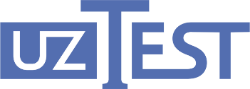 ОРГАН ПО СЕРТИФИКАЦИИ ПРОДУКЦИИ «TOSHKENT»СИСТЕМА МЕНЕДЖМЕНТАСИСТЕМА МЕНЕДЖМЕНТАУТВЕРЖДАЮДиректор ГУ «UzTest»_____________ Шукуров Ж. Н.«____» _______________ 2023 г.Заявление о защите интеллектуальной собственностиВсе права интеллектуальной собственности принадлежат ОС «TOSHKENT» при ГУ «UzTest» и носит конфиденциальный характер. Содержание данного документа не может воспроизводиться целиком или по частям, либо передаваться третьим лицам, не являющимися сотрудниками предприятия, в том числе ОС «TOSHKENT», без предварительного согласования с высшим руководством. Любые изменения вносятся в оригинал и только в контролируемые копии настоящего документа.ПРЕДИСЛОВИЕПРЕДИСЛОВИЕНАИМЕНОВАНИЕ ДОКУМЕНТАПорядок сертификации продукцииОБОЗНАЧЕНИЕ ДОКУМЕНТАПСП СМ ОС 01:2023РАЗРАБОТАНО (с указанием впервые или взамен)Представителем ОС «TOSHKENT» при ГУ «UzTest» в лице менеджера по качеству в соответствии с требованиями                         O`z DSt ISO/IEC 17065:2015.Взамен ПСК 14:2023УТВЕРЖДЕНО И ВВЕДЕНО В ДЕЙСТВИЕ Представителем ОС «TOSHKENT» при ГУ «UzTest» в лице директора и введено в действие с момента утверждения Приказом директора № 134 от 04.10.2023 г.СВЕДЕНИЯ О ДОКУМЕНТЕ И ЕГО РАССЫЛКАСведения о документе и его рассылка приведена в форме записи «Карточка распространения и учета документов системы менеджмента» Первичная проверка на пригодность настоящего документа системы менеджмента осуществлена уполномоченным(и) лицом(ами) до издания и сведения о проверке зафиксирована ниже:Первичная проверка на пригодность настоящего документа системы менеджмента осуществлена уполномоченным(и) лицом(ами) до издания и сведения о проверке зафиксирована ниже:Дата предоставления на проверку пригодности документа09.10.2023Срок проверки  не более 5 (пяти) рабочих дней после получения документаДата завершения проверки документа13.10.2023Сведения о пригодности документаЛист отзыва*, согласования и подписания к настоящему документуПериодическая проверка производится менеджером по качеству с интервалом, не превышающим один год, и отметка об актуализации фиксируется ниже:Периодическая проверка производится менеджером по качеству с интервалом, не превышающим один год, и отметка об актуализации фиксируется ниже:Отметка об актуализации Актуален до «_____» ____________ 20___ г.Информация об изменениях:На момент 15.01.2024 - «Не применимо» Отметка об изъятие из обращения«Отменен» от «_____» ____________ 20____г.Результаты периодического анализа настоящей системы менеджмента на предмет обеспечения её пригодности, адекватности и результативности отражаются по ДП СМ ОС 09:2023 в документе «Анализ результативности системы менеджмента».Результаты периодического анализа настоящей системы менеджмента на предмет обеспечения её пригодности, адекватности и результативности отражаются по ДП СМ ОС 09:2023 в документе «Анализ результативности системы менеджмента».Отметка о результативности настоящей системы менеджмента:Отметка о результативности настоящей системы менеджмента:«_____» ____________ 20___ г.«_____» ____________ 20___ г.«_____» ____________ 20___ г.«_____» ____________ 20___ г.«_____» ____________ 20___ г.Обозначение и номер документаНаименование документаПП РУз-3818 29.06.2018Постановление Президента Республики Узбекистан «О мерах по дальнейшему упорядочению внешнеэкономической деятельности                            и совершенствованию системы таможенно-тарифного регулирования Республики Узбекистан» ПП РУз-4059 12.12.2018Постановление Президента Республики Узбекистан «О мерах по дальнейшему развитию систем технического регулирования, стандартизации, сертификации и метрологии» ПП РУз-348 24.04.2019 г.Постановление Кабинета Министров Республики Узбекистан «О мерах по дальнейшему совершенствованию деятельности Узбекского агентства стандартизации, метрологии и сертификации» ПП РУз-4297 23.04.2019 г.Постановление Президента Республики Узбекистан «О мерах по дальнейшему совершенствованию административных процедур при осуществлении внешнеэкономической деятельности» ПП РУз-4419 15.08.2019 г.Постановление Президента Республики Узбекистан «О дальнейшем совершенствовании системы оценки соответствия и развитии комплекса испытательных лабораторий в Республике Узбекистан» ПКМ РУз 06.07.2004 г.                     № 318Постановление кабинета министров Республики Узбекистан «О дополнительных мерах по упрощению процедуры сертификации продукции»ПКМ от 24 апреля 2019 года № 349Постановление кабинета министров Республики Узбекистан «О дополнительных мерах по совершенствованию работ в области аккредитации органов по оценке соответствия»ПКМ РУз от 30 января 2021 г. № 43Об утверждении перечней объектов оценки соответствия в РУз, соответствие которых подлежит подтверждениюПриложение № 1 к ПКМ                от 24 апреля 2019 года                      № 349«Положение о порядке проведения аккредитации органов по оценке соответствия»Пр. 1458 (1458-1÷1458-6)                от 18.03.2005Правила сертификации продукции, зарегистрированные Министерством Юстиции РУз за № 1458 (1458-1÷1458-6)Пр. 1464 от 06.04.2005 г.«Правила проведения инспекционного контроля сертифицированной продукции и услуг», зарегистрированные Министерством Юстиции РУзO'z DSt ISO/IEC 17065:2015Оценка соответствия. Требования к органам по сертификации продукции, процессов и услугТерминыОпределенияЗнак соответствия зарегистрированный в установленном порядке знак, которым маркируется продукция или документация на услуги, для указания того, что данная продукция или услуга соответствует конкретному стандарту или другому нормативному документуИнспекционный контроль за сертифицированной продукциейпроцедура периодической повторной оценки сертифицированной продукции, осуществляемой с целью подтверждения ее соответствия требованиям, установленным при сертификацииНациональная система сертификации система, действующая на государственном уровне, располагающая собственными правилами процедуры и управления для проведения сертификацииСертификация продукцииДеятельность по подтверждению соответствия продукции установленным требованиямСертификат соответствиядокумент, выданный по правилам системы сертификации для подтверждения соответствия сертифицированной продукции установленным требованиямСистема сертификации продукции (работ, услуг)система сертификации, относящаяся к определенной продукции, работам или услугам, для которых применяются одни и те же конкретные стандарты и правилаПодтверждение соответствиядокументированное удостоверение (в виде свидетельства об аккредитации, сертификата соответствия и декларации о соответствии), основанное на принятом Национальным органом по аккредитации или органами по оценке соответствия решении о том, что выполнение требований нормативно-правовых актов, а также нормативных документов в области технического регулирования доказано№схемыИспытание в АИЛ и другие способы доказательства соответствияОбследование производстваИнспекционный контроль сертифицированной продукции1Испытания типа------3Испытания типаОбследование производстваИспытание образцов, взятых у изготовителя. Обследование производства4Испытания типаОбследование производстваИспытание образцов, взятых как из сферы торговли (у потребителя), так и из производства7Испытание партии------7АИспытание партии------8Испытание каждого образца------9Рассмотрение декларации о соответствии с прилагаемыми документами------Обозначение документаНаименование документавид* документаПСП СМ ОС 01:F01Книге регистрации заявок и решений по сертификации продукции ЭН/БН/МНПСП СМ ОС 01:F02Программа сертификационных испытанийЭН/БН/МНПСП СМ ОС 01:F03Акт обследования условий производства при сертификации продукцииЭН/БН/МНПСП СМ ОС 01:F04Решение о выдаче или об отказе в выдачи сертификата соответствияЭН/БН/МНПСП СМ ОС 01:F05Программа проведения инспекционного контроля сертифицированной продукцииЭН/БН/МНПСП СМ ОС 01:F06Акт инспекционного контроля сертифицированной продукциейЭН/БН/МНПСП СМ ОС 01:F07Решение о подтверждении, приостановлении или аннулировании действия сертификата соответствияЭН/БН/МНПСП СМ ОС 01:F08Журнал регистрации аннулированных сертификатов соответствия продукцииЭН/БН/МНПримечание:*ЭН – документ хранится на электронном носителе; БН – документ хранится на бумажном носителеПримечание:*ЭН – документ хранится на электронном носителе; БН – документ хранится на бумажном носителеПримечание:*ЭН – документ хранится на электронном носителе; БН – документ хранится на бумажном носителенаименование юридического лицанаименование юридического лицанаименование юридического лицанаименование юридического лицанаименование юридического лицанаименование ОСнаименование ОСнаименование ОСнаименование ОСнаименование ОСномер индексированияномер индексированияномер индексированияномер индексированияномер индексированияКНИГА РЕГИСТРАЦИИ ЗАЯВОК И РЕШЕНИЙ ПО СЕРТИФИКАЦИИ ПРОДУКЦИИ КНИГА РЕГИСТРАЦИИ ЗАЯВОК И РЕШЕНИЙ ПО СЕРТИФИКАЦИИ ПРОДУКЦИИ КНИГА РЕГИСТРАЦИИ ЗАЯВОК И РЕШЕНИЙ ПО СЕРТИФИКАЦИИ ПРОДУКЦИИ КНИГА РЕГИСТРАЦИИ ЗАЯВОК И РЕШЕНИЙ ПО СЕРТИФИКАЦИИ ПРОДУКЦИИ КНИГА РЕГИСТРАЦИИ ЗАЯВОК И РЕШЕНИЙ ПО СЕРТИФИКАЦИИ ПРОДУКЦИИ начато: __________________ г.окончено: ________________ г.начато: __________________ г.окончено: ________________ г.начато: __________________ г.окончено: ________________ г.начато: __________________ г.окончено: ________________ г.начато: __________________ г.окончено: ________________ г.Данные ответственного лица:Данные ответственного лица:должностьинициалы, фамилия инициалы, фамилия №заявкиДатапринятия заявокЗаказчикНаименование продукции (или группа продукции)Дата принятия решения по заявке12345№ схемысертификацииИсполнитель67наименование юридического лицанаименование ОСадресссылка на реестр аккредитацииУТВЕРЖДАЮ_______________ ________________________должность                 наименование ОС_______________ ___________________подпись                             инициалы, фамилия«____»______________20___ г.Наименование продукцииНаименование заказчикаОбозначение НД на продукциюНаименование определяемых характеристик (параметров)/виды проводимых работОбозначение нормативных документов на методы испытаний с указанием пунктовНаименование АИЛСОСТАВЛЕНОдолжностьподписьинициалы, фамилия«____» _____________ 20___ г.наименование юридического лицанаименование ОСадресссылка на реестр аккредитацииУТВЕРЖДАЮ_______________ ________________________должность                 наименование ОС_______________ ___________________подпись                             инициалы, фамилия«____»______________20___ г.Объект проверки:Дата обследования:Основание:Решения по заявке №___       от «____» _____________20__ г.                                           № и дата решения по заявке                                           № и дата решения по заявкеУчастники обследования:Участники обследования:Участники обследования:Представитель ОСдолжностьинициалы, фамилияПредставитель Заказчикадолжностьинициалы, фамилия1 Исходные данные2 Обследование производства                      2.1 Наличие нормативного документа на выпускаемую продукцию, заявленную к сертификации:2.2 Сведения о лаборатории, осуществляющий контроль качества готовой продукции:2.3 Оснащенность производства оборудованием и их метрологическая обеспеченность (при необходимости)2.4 Соблюдение технологических режимов:2.5 Укомплектованность сотрудниками, осуществляющих производства и контроль продукции:2.6 Наличие условий хранения и транспортирования готовой продукции3 Выводы от «______» _______________ 20___ г.……4 Приложение:……Акт составлен на ____________ листах в двух экземплярах и направлен:- …  - …Представитель(и) ОСПредставитель(и) ОСПредставитель(и) ОСПредставитель(и) ОСПредставитель(и) ОСдолжностьподписьинициалы, фамилия«____» _____________ 20___ г.должностьподписьинициалы, фамилия«____» _____________ 20___ г.С актом ознакомлен представитель ЗаказчикаС актом ознакомлен представитель ЗаказчикаС актом ознакомлен представитель ЗаказчикаС актом ознакомлен представитель ЗаказчикаС актом ознакомлен представитель Заказчикадолжностьподписьинициалы, фамилия«____» _____________ 20___ г.№Наименование полейПримечание 1Номер и дата решение2Схема сертификации (с заявки)3Наименование продукции (с заявки)4Наименование организации (с заявки)5На соответствие требованиями НД (с заявки)6Решение выдача или отказ☐ выдать☐ отказать в выдачи7Причина отказаПричина отказаФ.И.О.                                                                                      подписьФ.И.О.                                                                                      подписьФ.И.О.                                                                                      подписьнаименование юридического лицанаименование ОСадресссылка на реестр аккредитацииУТВЕРЖДАЮ_______________ ________________________должность                 наименование ОС_______________ ___________________подпись                             инициалы, фамилия«____»______________20___ г.1 Общие сведения:1 Общие сведения:1 Общие сведения:1.1 Наименование и адрес заказчика1.1 Наименование и адрес заказчика1.1 Наименование и адрес заказчика1.2 Вид инспекционного контроля1.2 Вид инспекционного контроля1.2 Вид инспекционного контроля                                                                                       плановый/внеплановый                                                                                       плановый/внеплановый                                                                                       плановый/внеплановый                                                                                       плановый/внеплановый                                                                                       плановый/внеплановый1.3 Основание:1.3 Основание:                   № приказа и дата                   № приказа и дата                   № приказа и дата                   № приказа и дата                   № приказа и дата1.4 Цель:Подтверждение сертифицированной продукции на соответствие             Подтверждение сертифицированной продукции на соответствие             Подтверждение сертифицированной продукции на соответствие             Подтверждение сертифицированной продукции на соответствие             требованиям, установленным при сертификациитребованиям, установленным при сертификациитребованиям, установленным при сертификациитребованиям, установленным при сертификациитребованиям, установленным при сертификации1.5 Объекты инспекционного контроля:1.5 Объекты инспекционного контроля:1.5 Объекты инспекционного контроля:1.5 Объекты инспекционного контроля:Сертифицированная продукция,производство сертифицированной продукциипроизводство сертифицированной продукциипроизводство сертифицированной продукциипроизводство сертифицированной продукциипроизводство сертифицированной продукции2 Проверка продукции                      2 Проверка продукции                      2 Проверка продукции                      2 Проверка продукции                      2 Проверка продукции                      2.1 Обеспеченность НД и их актуальность2.1 Обеспеченность НД и их актуальность2.1 Обеспеченность НД и их актуальность2.1 Обеспеченность НД и их актуальность2.1 Обеспеченность НД и их актуальность2.2 Идентификация и отбор образцов (проб) продукции для испытаний2.2 Идентификация и отбор образцов (проб) продукции для испытаний2.2 Идентификация и отбор образцов (проб) продукции для испытаний2.2 Идентификация и отбор образцов (проб) продукции для испытаний2.2 Идентификация и отбор образцов (проб) продукции для испытаний3 Проверка производства3 Проверка производства3 Проверка производства3 Проверка производства3 Проверка производства3.1 Метрологическое обеспечение3.1 Метрологическое обеспечение3.1 Метрологическое обеспечение3.1 Метрологическое обеспечение3.1 Метрологическое обеспечение3.2 Описание технологического процесса, в том числе правильность назначения и выполнения операций контроля3.2 Описание технологического процесса, в том числе правильность назначения и выполнения операций контроля3.2 Описание технологического процесса, в том числе правильность назначения и выполнения операций контроля3.2 Описание технологического процесса, в том числе правильность назначения и выполнения операций контроля3.2 Описание технологического процесса, в том числе правильность назначения и выполнения операций контроля3.3 Транспортировка и хранения 3.3 Транспортировка и хранения 3.3 Транспортировка и хранения 3.3 Транспортировка и хранения 3.3 Транспортировка и хранения 3.4 Условия хранения сырья3.4 Условия хранения сырья3.4 Условия хранения сырья3.4 Условия хранения сырья3.4 Условия хранения сырья3.5 Рекламации к готовой продукции3.5 Рекламации к готовой продукции3.5 Рекламации к готовой продукции3.5 Рекламации к готовой продукции3.5 Рекламации к готовой продукции3.6 Условия производства3.6 Условия производства3.6 Условия производства3.6 Условия производства3.6 Условия производства3.7 Корректирующие действия3.7 Корректирующие действия3.7 Корректирующие действия3.7 Корректирующие действия3.7 Корректирующие действия4 Соблюдение условий соглашения:4 Соблюдение условий соглашения:4 Соблюдение условий соглашения:4 Соблюдение условий соглашения:4 Соблюдение условий соглашения:Соблюдение условий соглашения о предоставлении права применения сертификата соответствия и знака соответствияСоблюдение условий соглашения о предоставлении права применения сертификата соответствия и знака соответствияСоблюдение условий соглашения о предоставлении права применения сертификата соответствия и знака соответствияСоблюдение условий соглашения о предоставлении права применения сертификата соответствия и знака соответствияСоблюдение условий соглашения о предоставлении права применения сертификата соответствия и знака соответствия5 Оформление акта проверки5 Оформление акта проверки5 Оформление акта проверки5 Оформление акта проверки5 Оформление акта проверкиОформление акта инспекционного контроля сертифицированной продукцией Оформление акта инспекционного контроля сертифицированной продукцией Оформление акта инспекционного контроля сертифицированной продукцией Оформление акта инспекционного контроля сертифицированной продукцией Оформление акта инспекционного контроля сертифицированной продукцией СОСТАВЛЕНО:СОСТАВЛЕНО:СОСТАВЛЕНО:Представитель ОСдолжностьинициалы, фамилияПОЛУЧИЛ(А):ПОЛУЧИЛ(А):ПОЛУЧИЛ(А):Представитель Заказчикадолжностьинициалы, фамилиянаименование юридического лицанаименование ОСадресссылка на реестр аккредитацииУТВЕРЖДАЮ_______________ ________________________должность                 наименование ОС_______________ ___________________подпись                             инициалы, фамилия«____»______________20___ г.Объект контроля:Объект контроля:Объект контроля:                              наименование и адрес заказчика                              наименование и адрес заказчика                              наименование и адрес заказчика                              наименование и адрес заказчика                              наименование и адрес заказчикаОснование контроля:Основание контроля:Основание контроля:                                           приказ, программа                                           приказ, программа                                           приказ, программа                                           приказ, программа                                           приказ, программаПериод проведения контроляПериод проведения контроляПериод проведения контроляПериод проведения контроляс   дд.мм.гггг   по   дд.мм.ггггКонтроль провёл:Контроль провёл:                                       представитель ОС                                       представитель ОС                                       представитель ОС                                       представитель ОС                                       представитель ОСв присутствии                               представитель заказчика                               представитель заказчика                               представитель заказчика                               представитель заказчика                               представитель заказчика1 Исходные данные о заказчике1 Исходные данные о заказчике1.1 Номенклатура продукции, выпускаемая на момент проверки1.1 Номенклатура продукции, выпускаемая на момент проверкинаименование вида продукции (тип, сорт), обозначение НД, дата сертификациинаименование вида продукции (тип, сорт), обозначение НД, дата сертификации1.2 Сертификат соответствия                         номер и срок действия сертификата соответствия                        номер и срок действия сертификата соответствия1.3 Продукция отправленострана, регионстрана, регион2 Результаты контроля2.1 Наличие документации и её актуальность2.2 Соблюдение условий соглашения по применению Знака соответствия на сертифицированную продукциюописание место и порядок проставления Знака соответствия2.3 Метрологическое обеспечение2.4 Краткое сведение о квалификации персонала, обслуживающего технологический процесс2.5 Контроль соответствия технологического процесса 2.6 Рекламации и предпринятые действия (при наличии)2.7 Результаты оценки соответствия продукции на основании протокола испытаний2.8 Транспортировка и хранение2.9 Условия хранения сырья2.10 Дополнительные сведения3 ЗаключениеВ результате инспекционного контроля установлено, что нанаименование объекта контроляописание отсутствия или наличия нарушений для стабильного уровня производства сертифицированной продукцииуказать характер и срок выполнения корректирующих действий (при наличии)4 Приложение4.1 Акт идентификации и отбора образцов от «____» __________________ 20___ г.4.2 Протокол испытаний № _____ от «____» __________________ 20___ г.Акт составлен на ____________ листах в двух экземплярах и направлен:- …  - …Представитель(и) ОСПредставитель(и) ОСПредставитель(и) ОСПредставитель(и) ОСПредставитель(и) ОСдолжностьподписьинициалы, фамилия«____» _____________ 20___ г.должностьподписьинициалы, фамилия«____» _____________ 20___ г.С актом ознакомлен представитель ЗаказчикаС актом ознакомлен представитель ЗаказчикаС актом ознакомлен представитель ЗаказчикаС актом ознакомлен представитель ЗаказчикаС актом ознакомлен представитель Заказчикадолжностьподписьинициалы, фамилия«____» _____________ 20___ г.наименование юридического лицанаименование ОСадресссылка на реестр аккредитацииУТВЕРЖДАЮ_______________ ________________________должность                 наименование ОС_______________ ___________________подпись                             инициалы, фамилия«____»______________20___ г.На основании акта инспекционного контроля сертифицированной продукции № ___ от чч.мм.гггг и протоколов испытаний № ___ от чч.мм.ггггнаименование объектов сертификациивыпускаемой наименование заказчикаОрган по сертификации продукцииПОСТАНАВЛИВАЕТ1 Действие номер сертификата соответствия, соглашения о предоставлении права применения сертификата соответствия и знака соответствияподтвердить, приостановить, аннулировать или сократить область распространения сертификата соответствия2 Выполнить корректирующие действия (в случае выявления несоответствий) в срок _______________3 Установить срок очередного инспекционного контроля ___________________________4 Направить данное решение                                                                                                          наименование заказчиканаименование юридического лицанаименование юридического лицанаименование юридического лицанаименование юридического лицанаименование юридического лицанаименование ОСнаименование ОСнаименование ОСнаименование ОСнаименование ОСномер индексированияномер индексированияномер индексированияномер индексированияномер индексированияЖУРНАЛ РЕГИСТРАЦИИ АННУЛИРОВАННЫХ СЕРТИФИКАТОВ СООТВЕТСТВИЯ ПРОДУКЦИИЖУРНАЛ РЕГИСТРАЦИИ АННУЛИРОВАННЫХ СЕРТИФИКАТОВ СООТВЕТСТВИЯ ПРОДУКЦИИЖУРНАЛ РЕГИСТРАЦИИ АННУЛИРОВАННЫХ СЕРТИФИКАТОВ СООТВЕТСТВИЯ ПРОДУКЦИИЖУРНАЛ РЕГИСТРАЦИИ АННУЛИРОВАННЫХ СЕРТИФИКАТОВ СООТВЕТСТВИЯ ПРОДУКЦИИЖУРНАЛ РЕГИСТРАЦИИ АННУЛИРОВАННЫХ СЕРТИФИКАТОВ СООТВЕТСТВИЯ ПРОДУКЦИИначато: __________________ г.окончено: ________________ г.начато: __________________ г.окончено: ________________ г.начато: __________________ г.окончено: ________________ г.начато: __________________ г.окончено: ________________ г.начато: __________________ г.окончено: ________________ г.Данные ответственного лица:Данные ответственного лица:должностьинициалы, фамилия инициалы, фамилия Дата аннулирования№ сертификата соответствияЗаказчикПримечание 1234Номер раздела, подраздела, пункта, подпункта, приложенияЗамечание/предлагаемая редакция с обоснованием** руководителя согласующего подразделения или участника в разработкеСОГЛАСОВАНОСОГЛАСОВАНОСОГЛАСОВАНОСОГЛАСОВАНОСОГЛАСОВАНОСОГЛАСОВАНОСОГЛАСОВАНОДиректор ГУ «UzTest»Шукуров Ж. Н.16.10.2023должностьподписьинициалы, фамилиядатаРуководитель ОС Усманов А. А.16.10.2023должностьподписьинициалы, фамилиядатаЗаместитель руководителя ОСЙулдошев А. А.16.10.2023должностьподписьинициалы, фамилиядатадолжностьподписьинициалы, фамилиядатадолжностьподписьинициалы, фамилиядатадолжностьподписьинициалы, фамилиядатадолжностьподписьинициалы, фамилиядатадолжностьподписьинициалы, фамилиядатадолжностьподписьинициалы, фамилиядатадолжностьподписьинициалы, фамилиядатаИнициалы, фамилияДатаПодписьУсманов Ахрор Аббасович06.11.2023Йулдошев Абдумалик Абдуғаффор ўғли06.11.2023Ташпулатова Доно Абдулазизовна06.11.2023Халияров Қудрат Суюнович06.11.2023Хаитметова Дилфуза Бахтияровна06.11.2023Мурадов  Камол Махсудович06.11.2023Паттахов Дилшод Абдухакимович06.11.2023Худайбердиев Зафар Саидбаевич06.11.2023Анваров Садулла Убайдулла ўғли06.11.2023Шакиров Камолиддин Нуритдинович06.11.2023Садиков Авазбек Каримович06.11.2023Саидмуратова Шоира Абдумавлановна06.11.2023Эргашов Бобир Бахтиёрович06.11.2023Мирзаханов Давронбек Бабажанович06.11.2023Тожиев Дониёр Алишерович06.11.2023Буриева Мадина Нажмидиновна06.11.2023Шермухамедов Дурбек Бахтиярович06.11.2023Уткуров Элшод Шухрат ўғли06.11.2023Абдурахимов Шохрух Бахтиёр ўғли06.11.2023Мирзахмедова Нилуфар Миразизовна06.11.2023Зарипова Наргиза Бахтиёровна06.11.2023Нозимбеков Ойбек Ғанишер ўғли06.11.2023№Номера листов (стр.)Номера листов (стр.)Номера листов (стр.)Номера листов (стр.)Всего листов (стр.)Подп.Дата№Изменен.Замен.НовыхИзъят.Всего листов (стр.)Подп.Дата